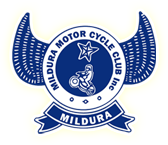 Olympic  Park  Speedway  MilduraCLASSIC  SPEEDWAY  CHAMPIONSHIPSSunday,  June 11h 2017The Mildura Motorcycle Club is conducting the 2016 Olympic Park Classic Speedway Championships meeting on Sunday, June 12th 2016.Entries close 5th June, 2017.   NO  LATE  ENTRIES  ACCEPTED.Entrance to pits via Ambulance sign.Sign on from 9.30am.  Machine examination 9.30am to 11am.  Racing from 12pm.  Presentations will be in the club rooms directly after the meeting.  There will be sashes for all class placings.  This will be followed by a roast meal.One Day licenses will be available on the day at a cost of $45, but you will need to notify the club on your entry form if you need a One Day license.  You will also need to provide proof of current Ambulance Fund Membership.  No ambulance cover, no license, no ride.All riders must have an MA Competition License or One Day license.Classes are divided up into machinery category and rider’s age.Classes will depend on entries.  Four bikes per class will constitute a class.  If there are insufficient numbers to constitute a class, some may be combined to give everyone a ride.Entry fee is $40 per rider and $40 per passenger.  Each bike gets one mechanic free.  All the rest have to pay $5.  If you wish to ride in more than one class, there is no extra cost.  The entry fee is to cover the MA levy and paramedic and roast tea.  Public admission prices are:   Adults $5,   kids under 16 free.All riders and mechanics will comply with the rules and regulations of Motorcycling Australia.Entry forms to be sent to Bryan Gathercole, PO Box 3419, Mildura Vic 3502 or emailed to bjbg@bigpond.com by Sunday 4th June, 2016.  Any enquiries to Rex Byrne on 0427 509 394.NO  LATE  ENTRIES.       Payment method is pay on the day when you sign in.Classes are:   (Classes may have to be altered, depending on entries in each class)Solos:		2 valve under 402 valve over 40British solo (Japs, BSA etc)Evo 4 valve upright enginesSidecars:Japanese 4 stroke over 50Japanese 4 stroke under 50British European and American 4 strokeHRD & 880 Japanese 2 strokePost classic 2 valveEvo sidecar low liner framesMildura Motorcycle Club Classic SpeedwayENTRY FORMNote:  If you are competing in more than one class, you need to copy and fill out an entry form for each class you wish to compete in.Rider Name: …………………………………………………………………….……………………………….………………………………….……………Age: …………………………………………….…….………	     Rider No: ……….…..…………………………………………………………………….Class: ………………………………………………………………………………………………………….……..……………………………………………….Machine: ……………………………………………………………………………….…………………………………………………………………………..Address: ………………………………………………………………………………….………………………………………………………………………….Email Address: ………………………………………………………………………..………………………………………………………………………….Ambulance Fund and Membership No: ………………………………….……………………………………………………………………….….MA License No: ………………………………………..……………….………    or One Day License required: ………….………………….Passenger Name: …………………………………….…………………………………………………………………………………………………………Age: ……………………………………………….………	Rider No: ……….…..…………………………………………………………………………Class: ………………………………………………………………………………………..………………………………………………………………………..Address: ………………………………………………………………………………….………………………………………………………………………….Ambulance Fund and Membership No: ………………………………….…………………………………………………………………………..MA License No: …………………………………….……………………..……    or One Day License required: ………….………………….